High calorie shake ideas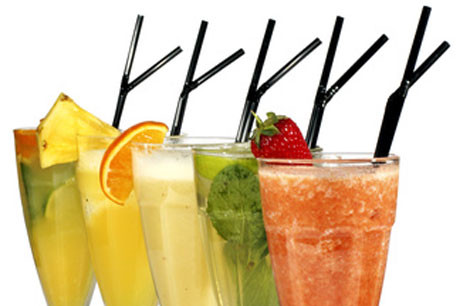 High calorie shakes are a great way to take in extra calories during the day.  All you need are the ingredients and a blender.  Include one or two of these shake recipes each day with breakfast, as an in-between meal snack, or after dinner treat!RecipesBefore getting started:1. Wash all of the fruit you'll be using.
2. Prepare ingredients and place in blender.
3. Blend ingredients together to desired consistency, adding additional liquid if needed.Frozen fruit can be used for a thicker smoothie or shake.Gone Bananas (530 calories)2 bananas1 envelope Carnation Instant Breakfast ©, vanilla flavor1 cup whole milk2 tablespoons orange juice concentrateBlueberry Bonanza (450 calories)3 to 4 ounces of tofu1 banana1/2 cup frozen blueberries1 cup whole milkBerries Galore (560 calories)1/2 cup uncooked oats1 banana8 strawberries, fresh or frozen1/2 cup frozen blueberries1/2 cup frozen raspberries1 cup whole milkLemon Delight (450 calories)1 cup full fat lemon yogurt1 cup whole milk1 banana1 teaspoon vanilla extractOrange Whip (400 calories)1 cup orange juice1/2 cup pineapple juice1/2 cup full fat cottage cheese1/2 cup whole milkSherbet Shake (450 calories)1 cup any flavor sherbet1/2 cup whole milkCaramel Dream (300 calories)1/2 cup half and half1/2 cup whole milk2 T caramel sauce¼ tsp salt (or to taste)Tropical Banana Shake (480 calories)2 ripe bananas1/2 cup canned peaches1 cup mango or guava nectar1/2 cup whole milk3 ice cubesTutti-Fruity Shake (570 calories)1/2 cup vanilla ice cream1 package Instant Breakfast, vanilla flavor1/2 cup canned fruit1/2 cup half and half creamPeanut Butter Shake (350 calories)½ cup whole milk2 T dry milk powder1 T smooth peanut butter½ cup vanilla ice creamOJ and Cinnamon Smoothie (490 calories)1 envelope vanilla Carnation Instant Breakfast ©1 cup whole milk¼ cup dry milk powder3T thawed orange juice concentrate1/8 tsp ground cinnamon6 ice cubesPeach Perfect (260 calories)1 medium peach cut into chunks¼ cup dry milk powder½ cup lemon or peach full fat yogurt4 ice cubesPeppermint Milkshake (560 calories)1 cup vanilla ice cream1 envelope vanilla Carnation Instant Breakfast ©½ cup half and half½ to 1 capful of peppermint extractTriple Threat Chocolate Milkshake (350 calories)½ cup chocolate ice cream½ cup whole chocolate milk1 T dry milk powder or malted milk powder1 T chocolate syrupEnjoy!